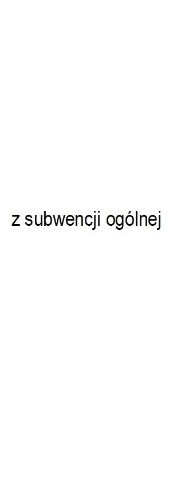 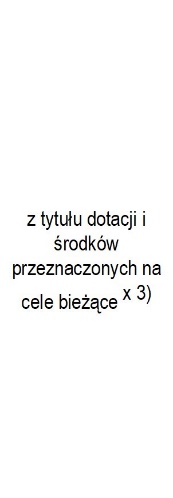 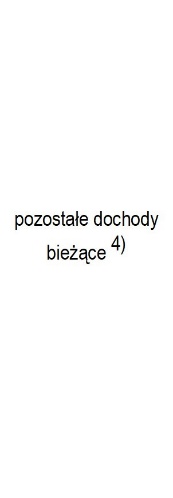 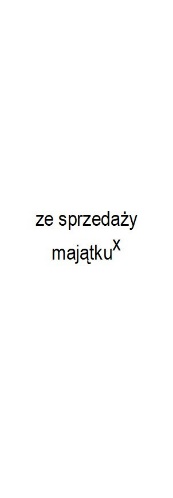 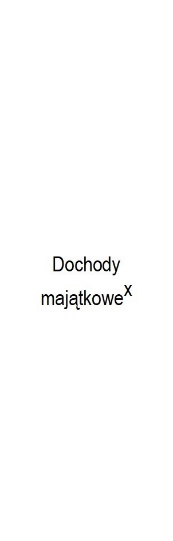 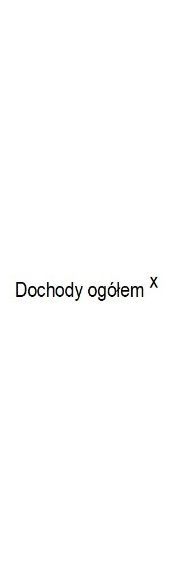 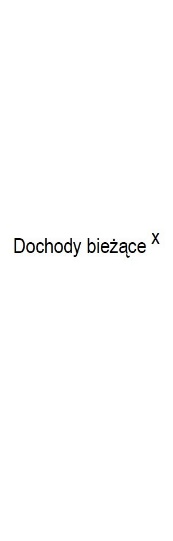 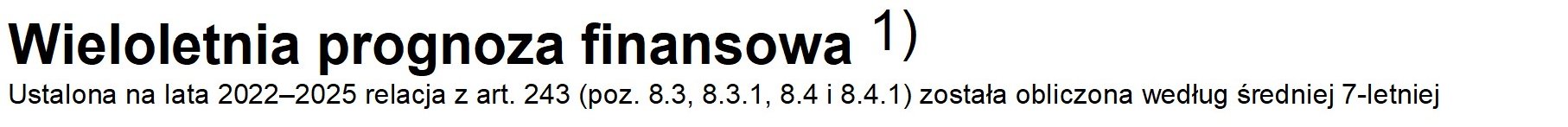 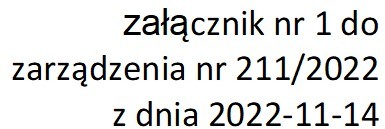 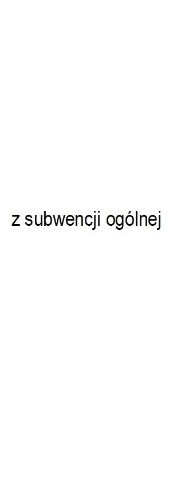 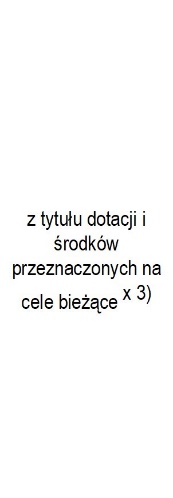 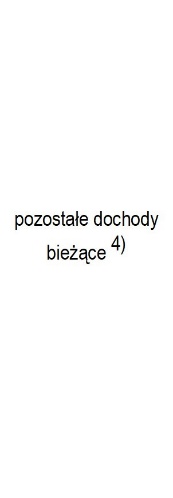 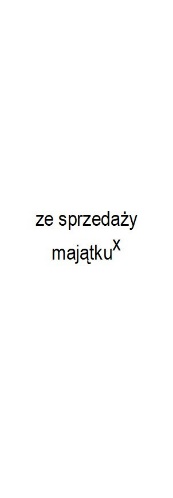 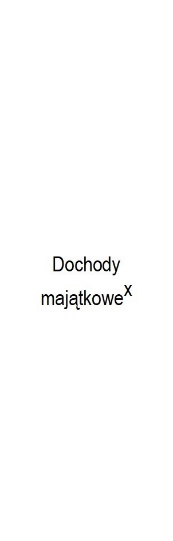 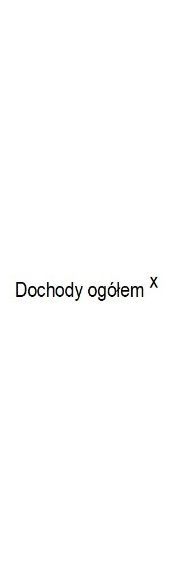 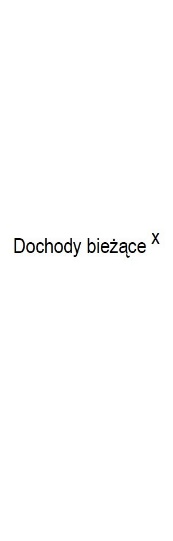 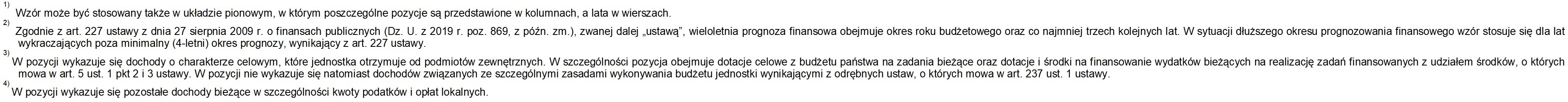 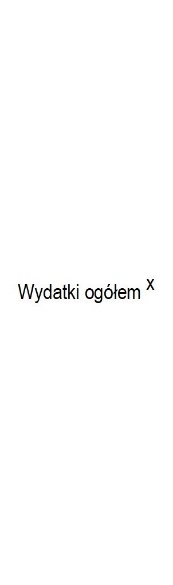 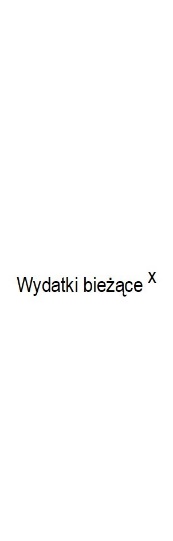 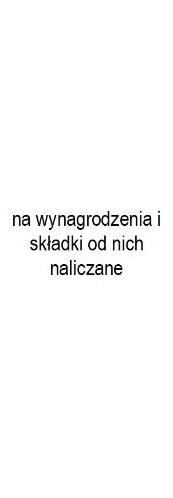 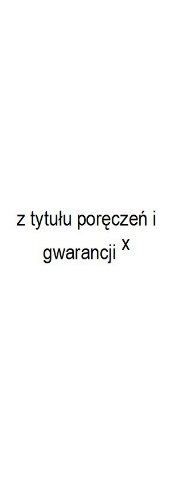 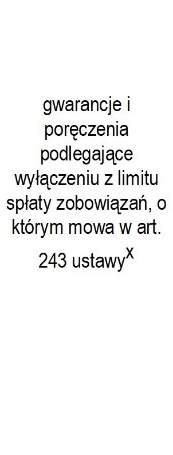 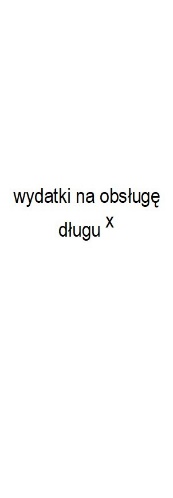 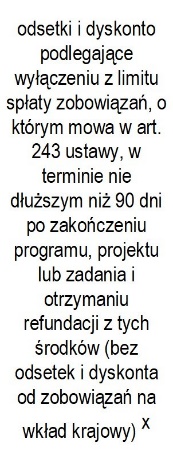 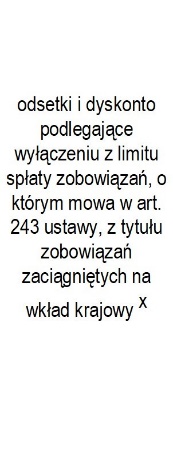 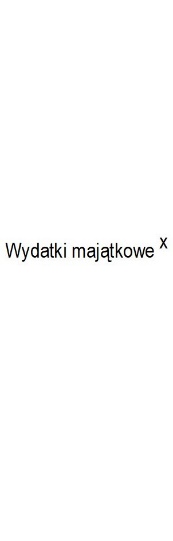 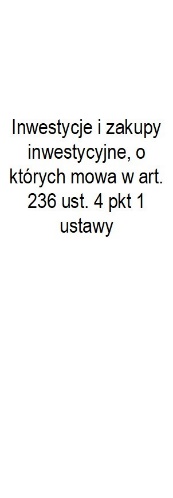 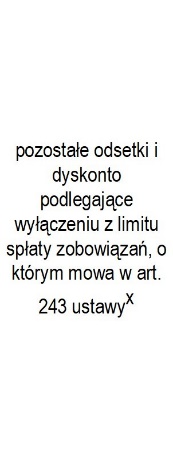 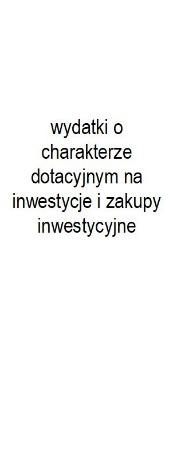 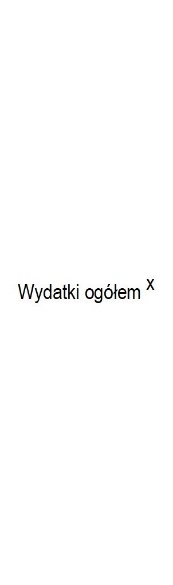 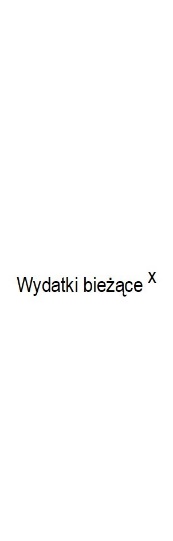 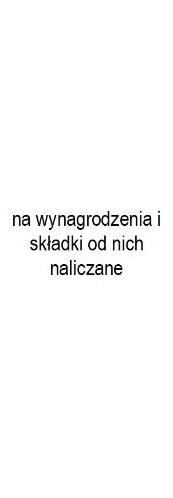 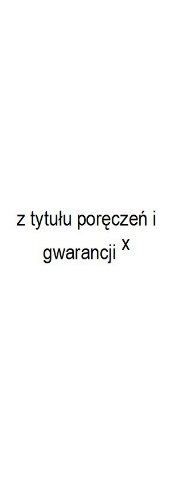 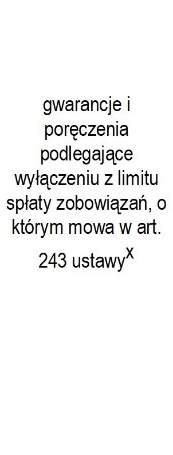 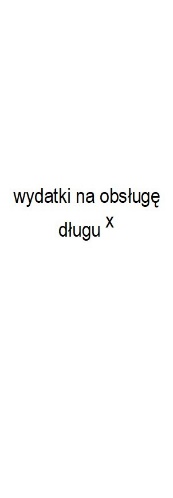 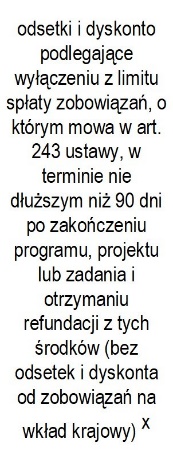 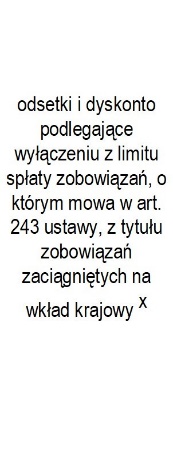 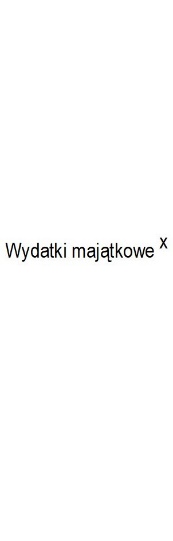 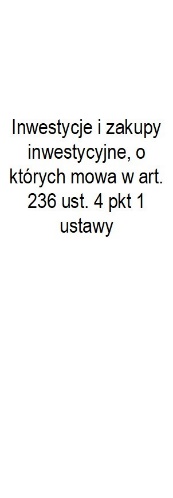 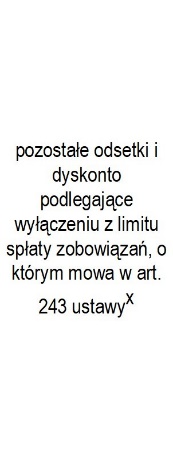 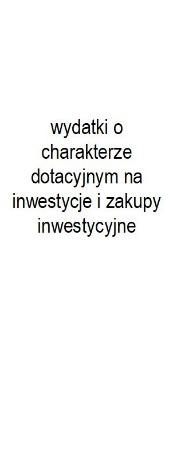 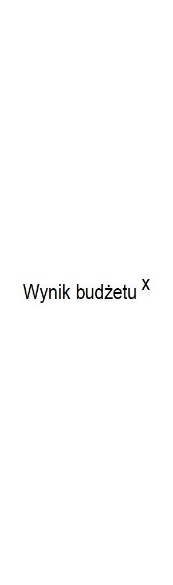 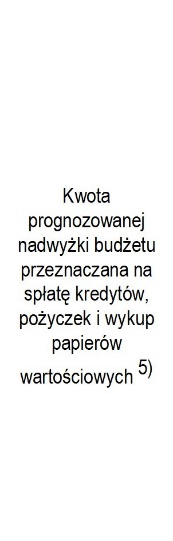 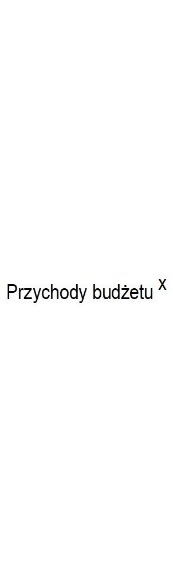 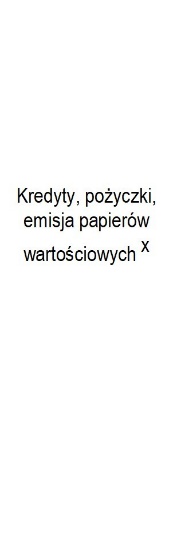 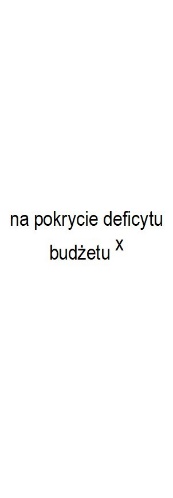 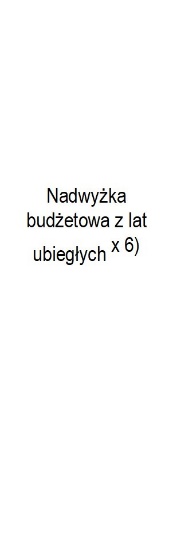 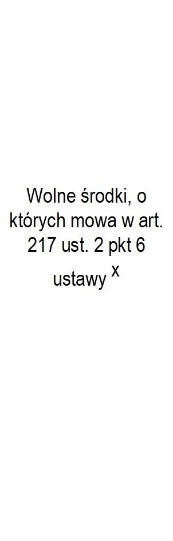 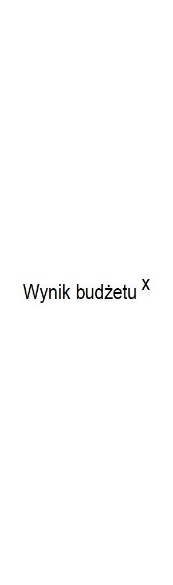 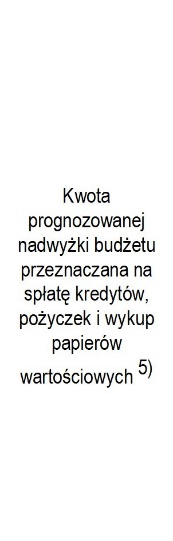 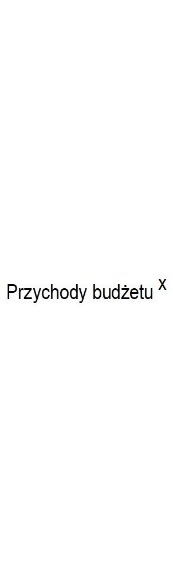 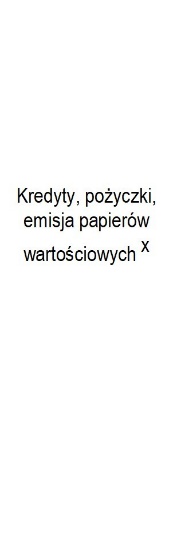 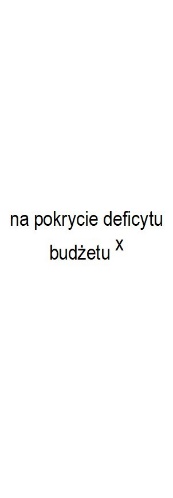 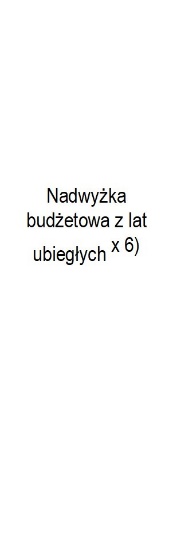 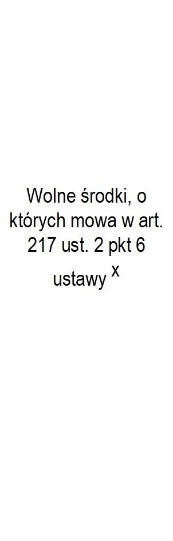 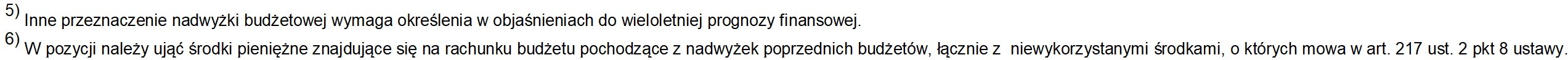 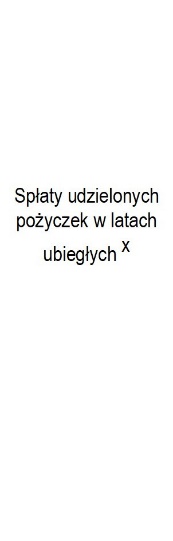 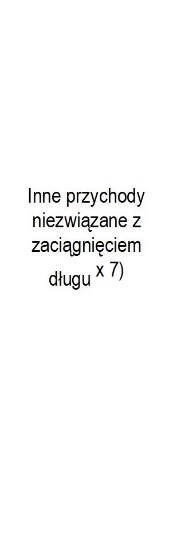 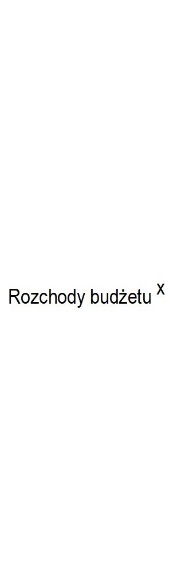 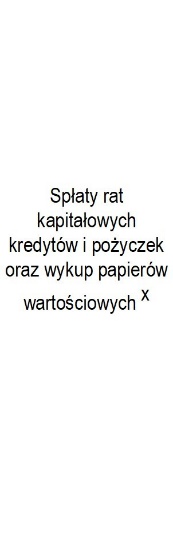 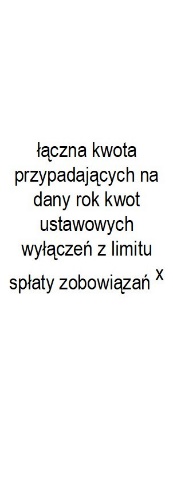 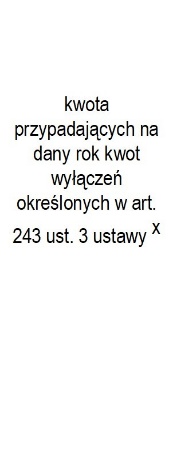 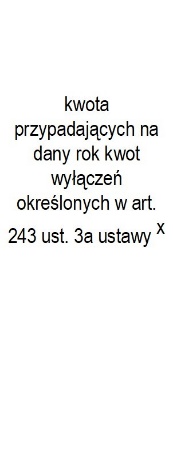 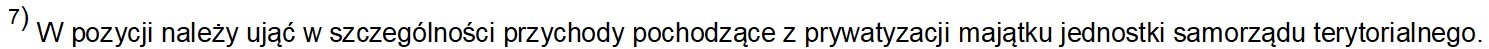 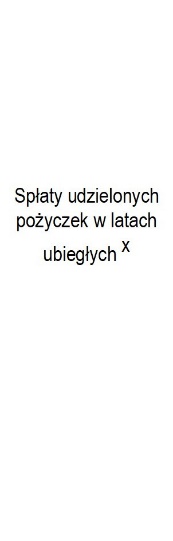 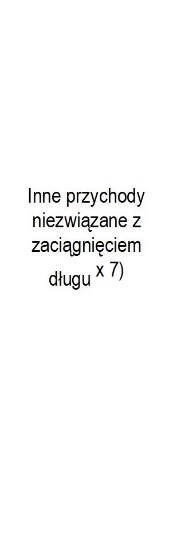 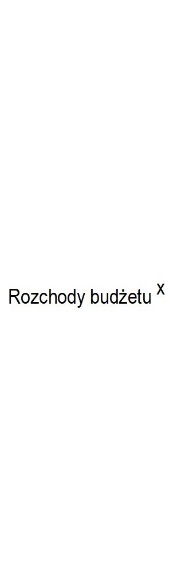 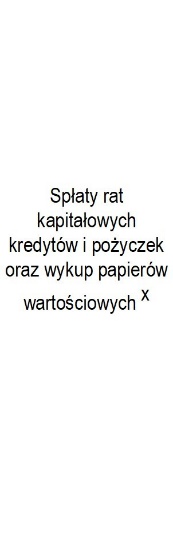 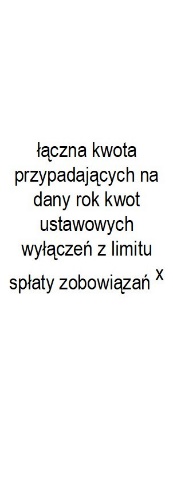 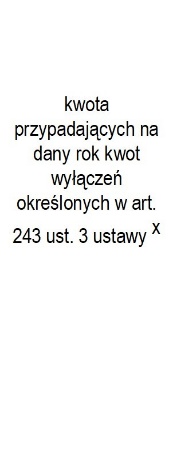 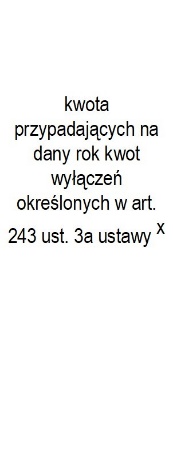 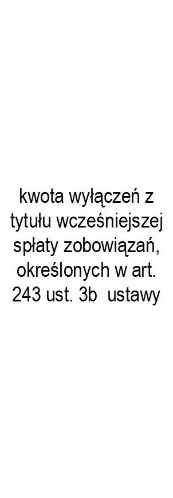 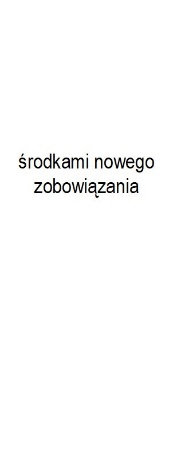 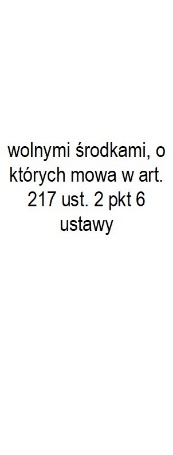 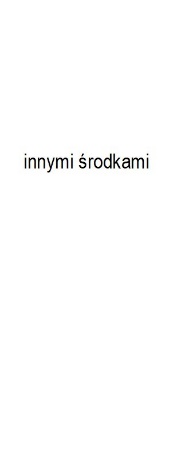 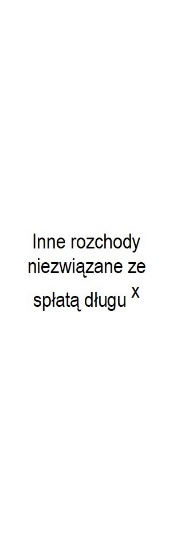 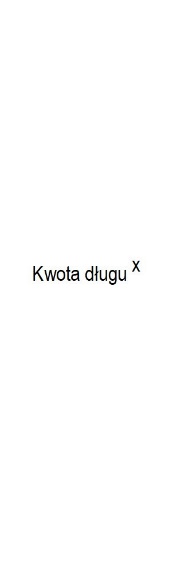 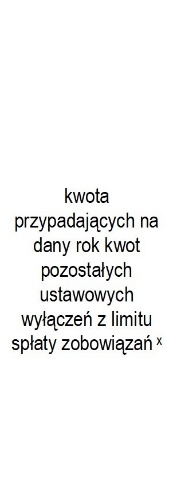 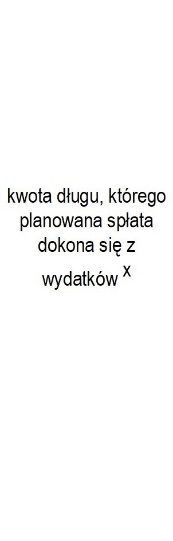 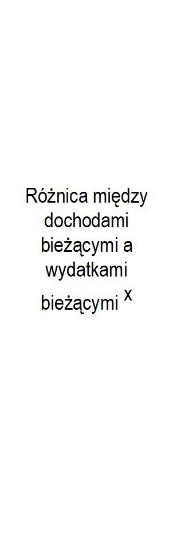 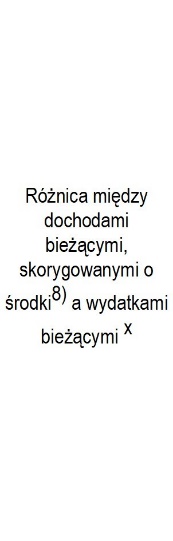 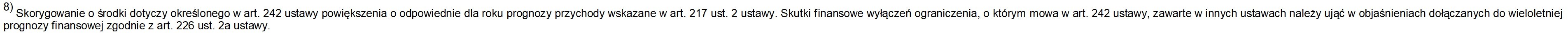 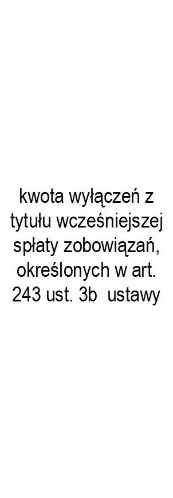 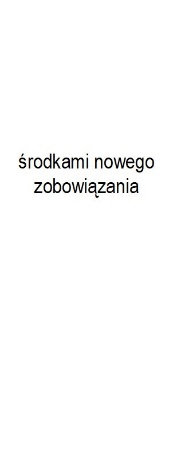 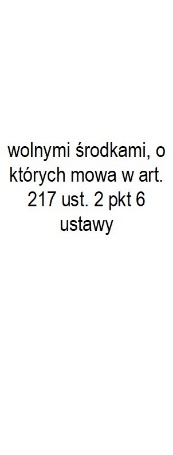 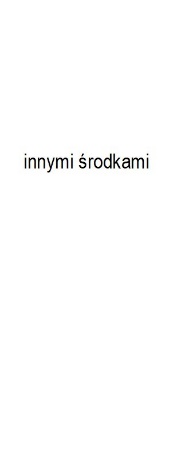 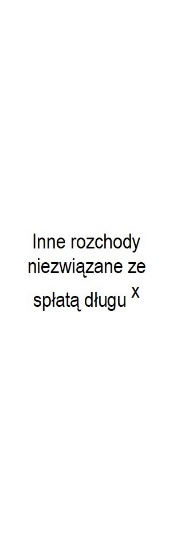 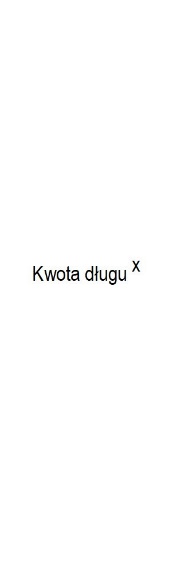 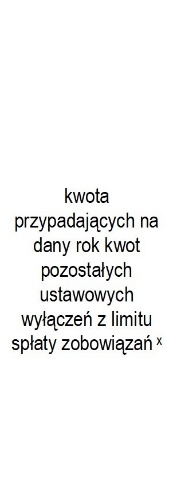 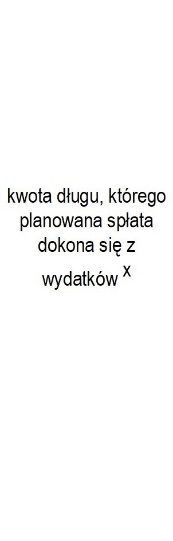 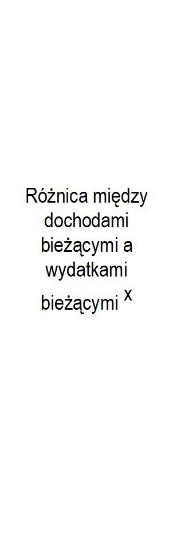 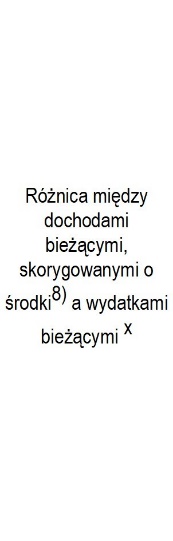 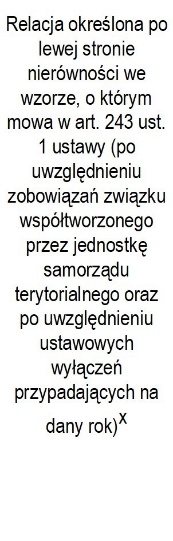 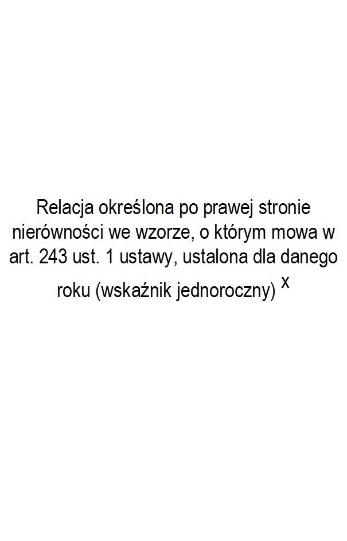 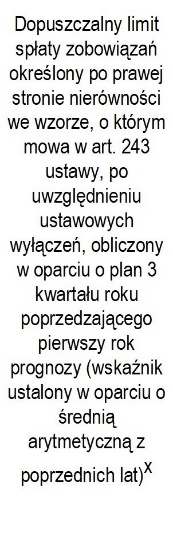 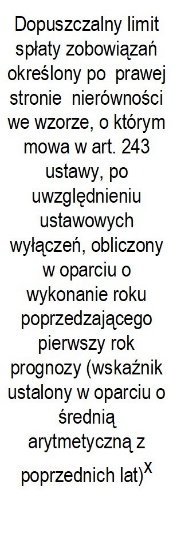 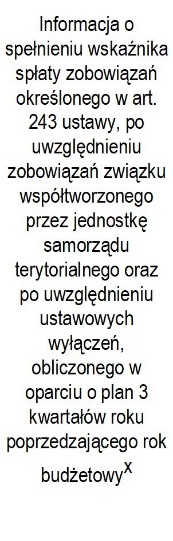 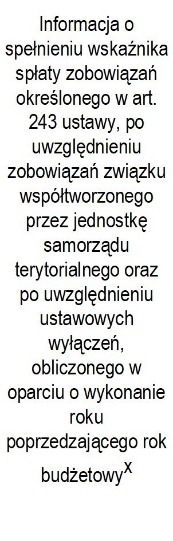 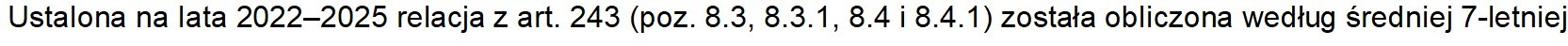 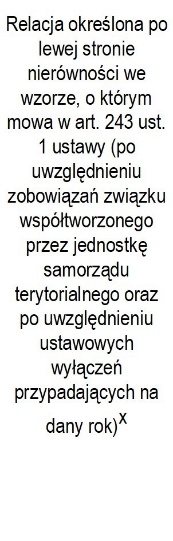 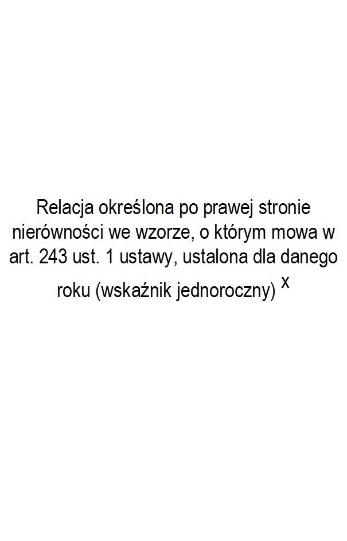 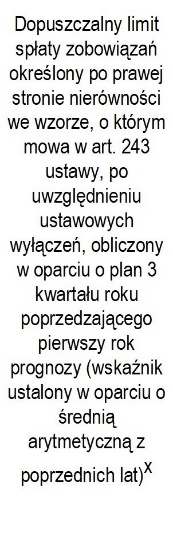 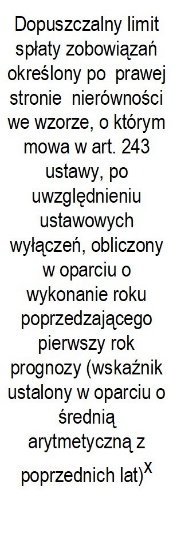 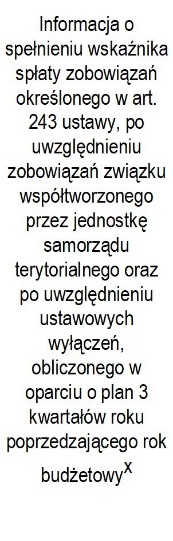 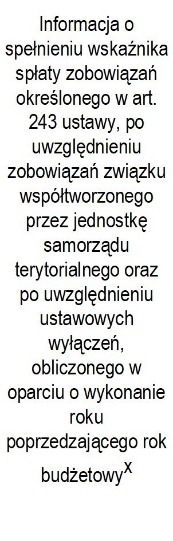 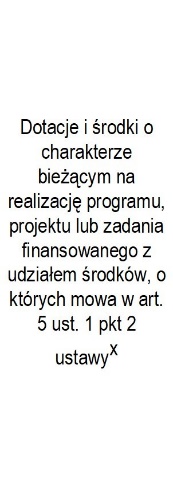 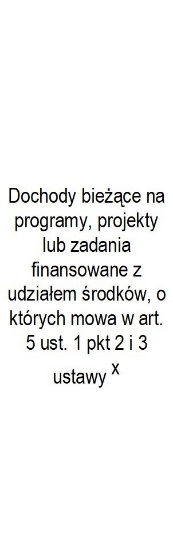 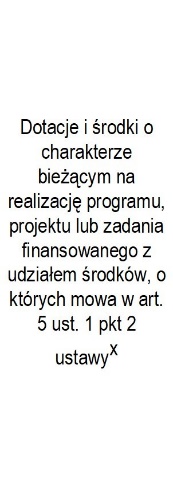 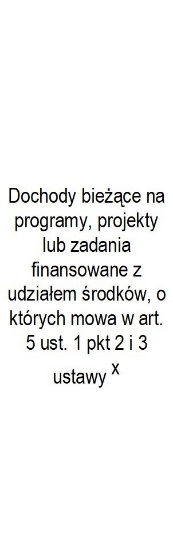 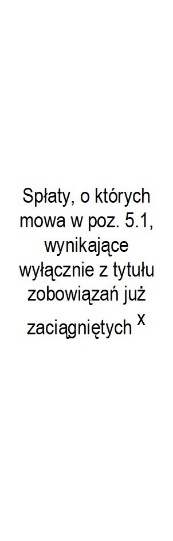 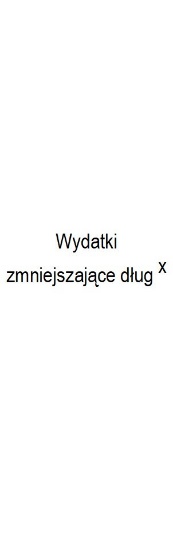 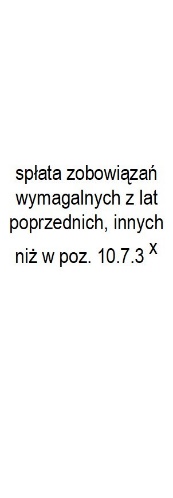 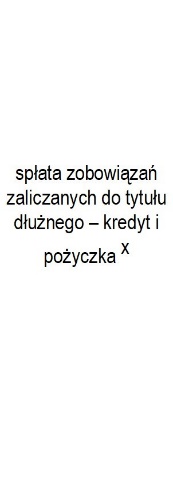 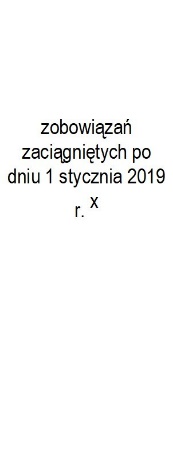 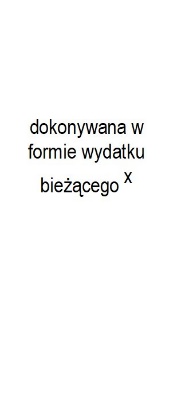 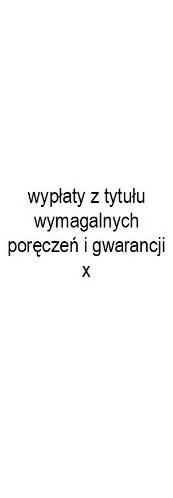 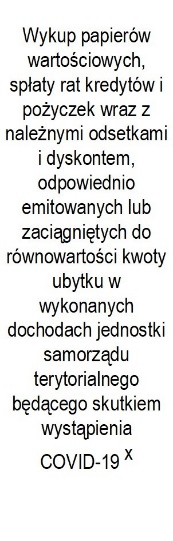 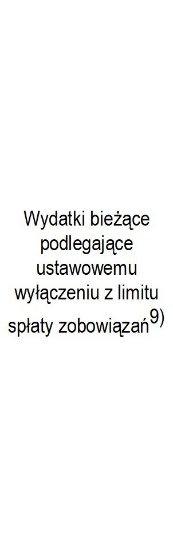 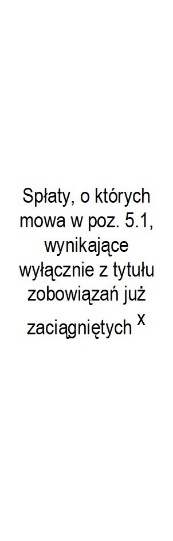 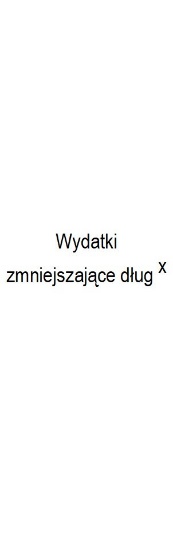 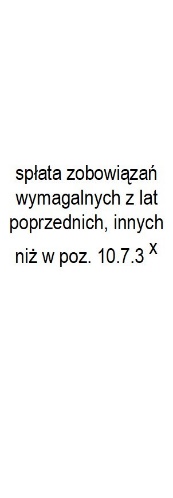 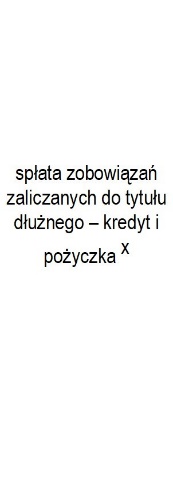 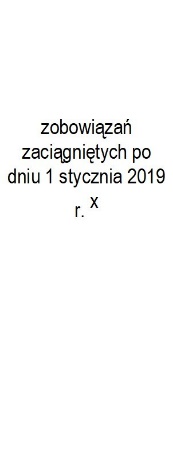 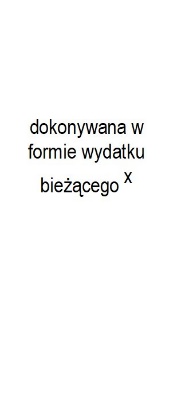 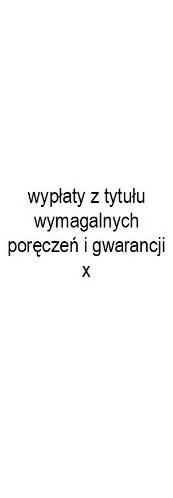 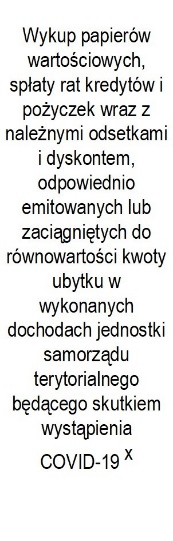 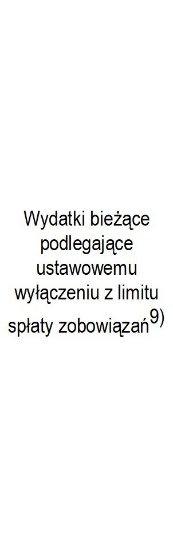 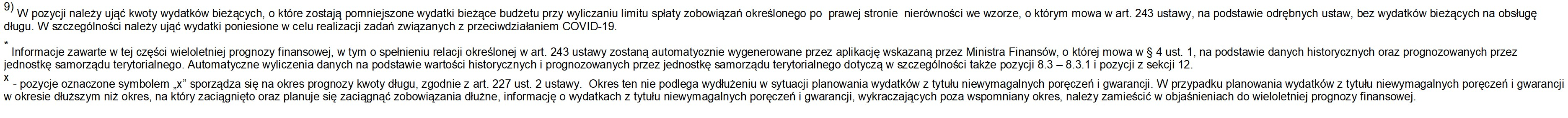 z tego:z tego:z tego:z tego:z tego:z tego:z tego:z tego:z tego:z tego:z tego:z tego:z tego:z tego:z tego:z tego:w tym:w tym:w tym:Wyszczególnieniedochody z tytułu udziału wedochody z tytułu udziału wez tytułu dotacji orazwpływach zpodatku dochodowego od osób fizycznychwpływach zpodatku dochodowego od osób prawnychz podatku od nieruchomościśrodkówprzeznaczonych na inwestycjeLp11.11.1.11.1.21.1.31.1.41.1.51.1.5.11.21.2.11.2.22023186 859 925,00149 232 872,0035 748 910,0011 738 089,0030 904 253,0018 367 960,0052 473 660,0024 300 000,0037 627 053,00700 000,0036 717 053,002024169 873 524,98154 451 896,0036 285 144,0012 101 970,0032 387 687,0019 249 622,0054 427 473,0025 466 400,0015 421 628,98800 000,0014 421 628,982025160 082 838,00159 282 838,0036 829 421,0012 477 131,0033 391 675,0019 846 360,0056 738 251,0026 255 900,00800 000,00600 000,000,002026164 536 082,00163 736 082,0037 381 862,0012 838 968,0034 226 466,0020 342 519,0058 946 267,0026 912 000,00800 000,00600 000,000,002027168 575 543,00168 555 543,0037 942 590,0013 211 298,0035 082 128,0020 851 082,0061 246 445,0027 585 000,0020 000,000,000,002028173 100 559,00173 080 559,0038 511 729,0013 594 425,0035 959 181,0021 372 359,0063 642 865,0028 274 000,0020 000,000,000,002029178 002 692,00177 982 692,0039 089 405,0013 988 664,0036 858 161,0021 906 668,0066 139 794,0028 981 000,0020 000,000,000,002030182 970 601,00182 950 601,0039 675 746,0014 366 358,0037 779 615,0022 454 335,0068 674 547,0029 706 000,0020 000,000,000,00Wyszczególnieniez tego:z tego:z tego:z tego:z tego:z tego:z tego:z tego:z tego:z tego:z tego:Wyszczególnieniew tym:w tym:w tym:w tym:w tym:w tym:w tym:w tym:w tym:Wyszczególnieniew tym:w tym:w tym:w tym:w tym:WyszczególnienieLp22.12.1.12.1.22.1.2.12.1.32.1.3.12.1.3.22.1.3.32.22.2.12.2.1.12023206 530 905,00148 143 563,1866 246 181,183 409 760,003 349 320,001 850 000,000,000,000,0058 387 341,8258 387 341,824 330 348,002024170 829 367,42151 579 367,4269 425 998,003 119 786,373 058 440,002 307 100,000,000,000,0019 250 000,0019 250 000,000,002025156 082 838,00154 864 900,0071 578 204,0062 266,540,001 527 100,000,000,000,001 217 938,001 217 938,000,002026159 686 082,00158 736 520,0073 367 659,0063 200,520,001 301 900,000,000,000,00949 562,00949 562,000,002027164 425 543,00162 704 934,0075 201 850,0064 148,500,00966 500,000,000,000,001 720 609,001 720 609,000,002028168 100 559,00166 772 557,0077 081 897,0065 110,710,00783 600,000,000,000,001 328 002,001 328 002,000,002029172 002 692,00170 941 870,0079 008 944,0066 087,350,00493 200,000,000,000,001 060 822,001 060 822,000,002030180 970 601,00175 215 417,0080 984 168,0067 078,630,0086 400,000,000,000,005 755 184,005 755 184,000,00Wyszczególnieniew tym:z tego:z tego:z tego:z tego:z tego:z tego:Wyszczególnieniew tym:w tym:w tym:WyszczególnienieLp33.144.14.1.14.24.2.14.34.3.12023-19 670 980,000,0023 270 980,006 900 000,006 900 000,000,000,0016 370 980,0012 770 980,002024-955 842,440,004 000 000,004 000 000,00955 842,440,000,000,000,0020254 000 000,004 000 000,000,000,000,000,000,000,000,0020264 850 000,004 850 000,000,000,000,000,000,000,000,0020274 150 000,004 150 000,000,000,000,000,000,000,000,0020285 000 000,005 000 000,000,000,000,000,000,000,000,0020296 000 000,006 000 000,000,000,000,000,000,000,000,0020302 000 000,002 000 000,000,000,000,000,000,000,000,00Wyszczególnieniez tego:z tego:z tego:z tego:z tego:z tego:z tego:z tego:Wyszczególnieniew tym:w tym:z tego:z tego:z tego:Wyszczególnieniew tym:w tym:WyszczególnienieLp4.44.4.14.54.5.155.15.1.15.1.1.15.1.1.220230,000,000,000,003 600 000,003 600 000,000,000,000,0020240,000,000,000,003 044 157,563 044 157,560,000,000,0020250,000,000,000,004 000 000,004 000 000,000,000,000,0020260,000,000,000,004 850 000,004 850 000,000,000,000,0020270,000,000,000,004 150 000,004 150 000,000,000,000,0020280,000,000,000,005 000 000,005 000 000,000,000,000,0020290,000,000,000,006 000 000,006 000 000,000,000,000,0020300,000,000,000,002 000 000,002 000 000,000,000,000,00WyszczególnienieRozchody budżetu, z tego:Rozchody budżetu, z tego:Rozchody budżetu, z tego:Rozchody budżetu, z tego:Rozchody budżetu, z tego:Rozchody budżetu, z tego:w tym:Relacja zrównoważenia wydatków bieżących, o której mowa w art. 242 ustawyRelacja zrównoważenia wydatków bieżących, o której mowa w art. 242 ustawyWyszczególnieniełączna kwota przypadających na dany rok kwot ustawowych wyłączeń z limitu spłaty zobowiązań, z tego:łączna kwota przypadających na dany rok kwot ustawowych wyłączeń z limitu spłaty zobowiązań, z tego:łączna kwota przypadających na dany rok kwot ustawowych wyłączeń z limitu spłaty zobowiązań, z tego:łączna kwota przypadających na dany rok kwot ustawowych wyłączeń z limitu spłaty zobowiązań, z tego:łączna kwota przypadających na dany rok kwot ustawowych wyłączeń z limitu spłaty zobowiązań, z tego:Wyszczególnieniez tego:z tego:z tego:WyszczególnienieLp5.1.1.35.1.1.3.15.1.1.3.25.1.1.3.35.1.1.45.266.17.17.220230,000,000,000,000,000,0025 044 157,560,001 089 308,8217 460 288,822024xxxx0,000,0026 000 000,000,002 872 528,582 872 528,582025xxxx0,000,0022 000 000,000,004 417 938,004 417 938,002026xxxx0,000,0017 150 000,000,004 999 562,004 999 562,002027xxxx0,000,0013 000 000,000,005 850 609,005 850 609,002028xxxx0,000,008 000 000,000,006 308 002,006 308 002,002029xxxx0,000,002 000 000,000,007 040 822,007 040 822,002030xxxx0,000,000,000,007 735 184,007 735 184,00WyszczególnienieWskaźnik spłaty zobowiązańWskaźnik spłaty zobowiązańWskaźnik spłaty zobowiązańWskaźnik spłaty zobowiązańWskaźnik spłaty zobowiązańWskaźnik spłaty zobowiązańWskaźnik spłaty zobowiązańWyszczególnienieLp8.18.28.28.38.3.18.48.4.120234,16%2,31%2,84%21,09%22,65%TAKTAK20243,96%3,83%4,42%18,50%20,06%TAKTAK20253,96%4,26%x16,23%17,80%TAKTAK20264,33%4,39%x11,73%13,31%TAKTAK20273,51%4,62%x9,44%11,02%TAKTAK20283,86%4,67%x7,67%9,25%TAKTAK20294,20%4,83%x4,44%6,02%TAKTAK20301,34%4,87%x4,13%4,13%TAKTAKWyszczególnienieFinansowanie programów, projektów lub zadań realizowanych z udziałem środków, o których mowa w art. 5 ust. 1 pkt 2 i 3 ustawyFinansowanie programów, projektów lub zadań realizowanych z udziałem środków, o których mowa w art. 5 ust. 1 pkt 2 i 3 ustawyFinansowanie programów, projektów lub zadań realizowanych z udziałem środków, o których mowa w art. 5 ust. 1 pkt 2 i 3 ustawyFinansowanie programów, projektów lub zadań realizowanych z udziałem środków, o których mowa w art. 5 ust. 1 pkt 2 i 3 ustawyFinansowanie programów, projektów lub zadań realizowanych z udziałem środków, o których mowa w art. 5 ust. 1 pkt 2 i 3 ustawyFinansowanie programów, projektów lub zadań realizowanych z udziałem środków, o których mowa w art. 5 ust. 1 pkt 2 i 3 ustawyFinansowanie programów, projektów lub zadań realizowanych z udziałem środków, o których mowa w art. 5 ust. 1 pkt 2 i 3 ustawyFinansowanie programów, projektów lub zadań realizowanych z udziałem środków, o których mowa w art. 5 ust. 1 pkt 2 i 3 ustawyFinansowanie programów, projektów lub zadań realizowanych z udziałem środków, o których mowa w art. 5 ust. 1 pkt 2 i 3 ustawyWyszczególnieniew tym:w tym:Dochody majątkowe na programy, projekty lub zadania finansowane z udziałem środków, o których mowa w art. 5 ust. 1 pkt 2 i3 ustawyw tym:w tym: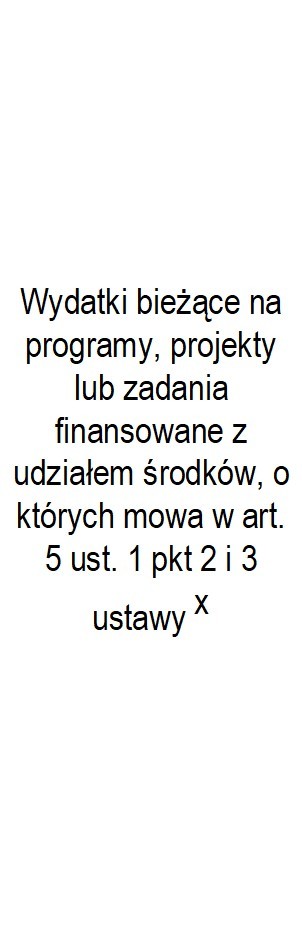 w tym:w tym:Wyszczególnieniew tym:Dochody majątkowe na programy, projekty lub zadania finansowane z udziałem środków, o których mowa w art. 5 ust. 1 pkt 2 i3 ustawyDochody majątkowe na programy, projekty lub zadania finansowane z udziałem środków, o których mowa w art. 5 ust. 1 pkt 2 ustawyw tym: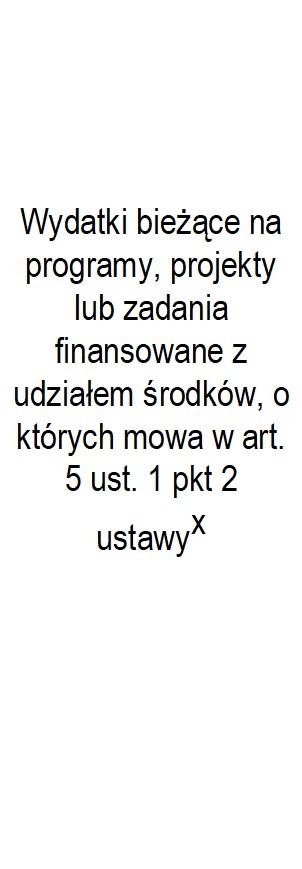 w tym:Wyszczególnienieśrodki określone w art. 5 ust. 1 pkt 2 ustawyDochody majątkowe na programy, projekty lub zadania finansowane z udziałem środków, o których mowa w art. 5 ust. 1 pkt 2 i3 ustawyDochody majątkowe na programy, projekty lub zadania finansowane z udziałem środków, o których mowa w art. 5 ust. 1 pkt 2 ustawyśrodki określone w art. 5 ust. 1 pkt 2 ustawyfinansowane środkami określonymi w art.5 ust. 1 pkt 2 ustawyLp9.19.1.19.1.1.19.29.2.19.2.1.19.39.3.19.3.1.120230,000,000,001 754 409,111 754 409,111 754 409,1180 000,0080 000,000,0020240,000,000,000,000,000,000,000,000,0020250,000,000,000,000,000,000,000,000,0020260,000,000,000,000,000,000,000,000,0020270,000,000,000,000,000,000,000,000,0020280,000,000,000,000,000,000,000,000,0020290,000,000,000,000,000,000,000,000,0020300,000,000,000,000,000,000,000,000,00WyszczególnienieInformacje uzupełniające o wybranych kategoriach finansowychInformacje uzupełniające o wybranych kategoriach finansowychInformacje uzupełniające o wybranych kategoriach finansowychInformacje uzupełniające o wybranych kategoriach finansowychInformacje uzupełniające o wybranych kategoriach finansowychInformacje uzupełniające o wybranych kategoriach finansowychInformacje uzupełniające o wybranych kategoriach finansowychWyszczególnienieWydatki majątkowe na programy, projekty lub zadania finansowane z udziałem środków, o których mowa w art. 5 ust. 1 pkt 2 i3 ustawyw tym:w tym:Wydatki objęte limitem, o którym mowa w art. 226 ust. 3 pkt 4 ustawyz tego:z tego:Wydatki bieżące na pokrycie ujemnego wyniku finansowego samodzielnego publicznego zakładu opieki zdrowotnejWydatki na spłatę zobowiązań przejmowanych w związku z likwidacją lub przekształceniem samodzielnego publicznego zakładu opieki zdrowotnej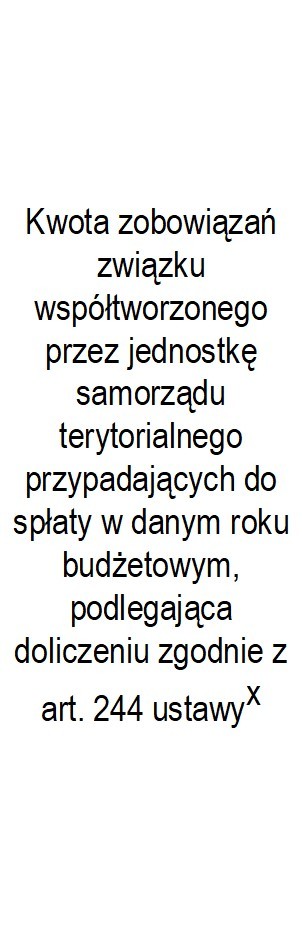 Kwota zobowiązań wynikających z przejęcia przez jednostkę samorządu terytorialnego zobowiązań po likwidowanych i przekształcanych samorządowych osobach prawnychWyszczególnienieWydatki majątkowe na programy, projekty lub zadania finansowane z udziałem środków, o których mowa w art. 5 ust. 1 pkt 2 i3 ustawyWydatki majątkowe na programy, projekty lub zadania finansowane z udziałem środków, o których mowa w art. 5 ust. 1 pkt 2 ustawyw tym:Wydatki objęte limitem, o którym mowa w art. 226 ust. 3 pkt 4 ustawybieżącemajątkoweWydatki bieżące na pokrycie ujemnego wyniku finansowego samodzielnego publicznego zakładu opieki zdrowotnejWydatki na spłatę zobowiązań przejmowanych w związku z likwidacją lub przekształceniem samodzielnego publicznego zakładu opieki zdrowotnejKwota zobowiązań wynikających z przejęcia przez jednostkę samorządu terytorialnego zobowiązań po likwidowanych i przekształcanych samorządowych osobach prawnychWyszczególnienieWydatki majątkowe na programy, projekty lub zadania finansowane z udziałem środków, o których mowa w art. 5 ust. 1 pkt 2 i3 ustawyWydatki majątkowe na programy, projekty lub zadania finansowane z udziałem środków, o których mowa w art. 5 ust. 1 pkt 2 ustawyfinansowane środkami określonymi w art.5 ust. 1 pkt 2 ustawyWydatki objęte limitem, o którym mowa w art. 226 ust. 3 pkt 4 ustawybieżącemajątkoweWydatki bieżące na pokrycie ujemnego wyniku finansowego samodzielnego publicznego zakładu opieki zdrowotnejWydatki na spłatę zobowiązań przejmowanych w związku z likwidacją lub przekształceniem samodzielnego publicznego zakładu opieki zdrowotnejKwota zobowiązań wynikających z przejęcia przez jednostkę samorządu terytorialnego zobowiązań po likwidowanych i przekształcanych samorządowych osobach prawnychLp9.49.4.19.4.1.110.110.1.110.1.210.210.310.410.520231 342 364,841 342 364,84900 000,0072 972 341,8217 528 000,0055 444 341,820,000,000,000,0020240,000,000,0036 595 000,0018 345 000,0018 250 000,000,000,000,000,0020250,000,000,005 820 000,005 820 000,000,000,000,000,000,0020260,000,000,002 520 000,002 520 000,000,000,000,000,000,0020270,000,000,00400 000,00400 000,000,000,000,000,000,0020280,000,000,000,000,000,000,000,000,000,0020290,000,000,000,000,000,000,000,000,000,0020300,000,000,000,000,000,000,000,000,000,00Informacje uzupełniające o wybranych kategoriach finansowychInformacje uzupełniające o wybranych kategoriach finansowychInformacje uzupełniające o wybranych kategoriach finansowychInformacje uzupełniające o wybranych kategoriach finansowychInformacje uzupełniające o wybranych kategoriach finansowychInformacje uzupełniające o wybranych kategoriach finansowychInformacje uzupełniające o wybranych kategoriach finansowychInformacje uzupełniające o wybranych kategoriach finansowychInformacje uzupełniające o wybranych kategoriach finansowychInformacje uzupełniające o wybranych kategoriach finansowychInformacje uzupełniające o wybranych kategoriach finansowychw tym:w tym:w tym:w tym:w tym: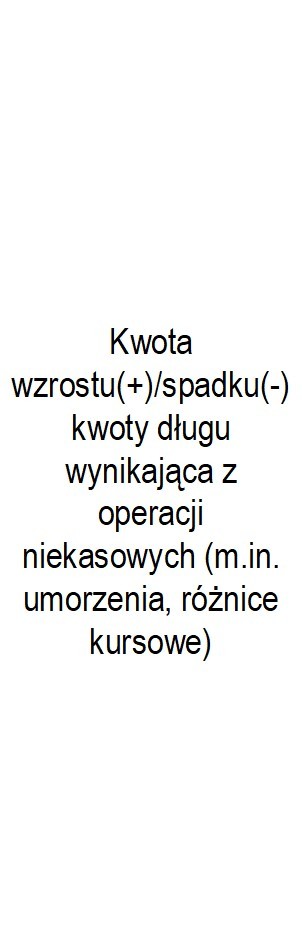 w tym:w tym:w tym:Wcześniejszaspłata zobowiązań,Wyszczególnieniewyłączona z limituspłaty zobowiązań,dokonywana wformie wydatkówbudżetowychLp10.610.710.7.110.7.210.7.2.110.7.2.1.110.7.310.810.910.1010.1120233 600 000,000,000,000,000,000,000,000,000,000,000,0020243 044 157,560,000,000,000,000,000,000,00x0,000,0020254 000 000,000,000,000,000,000,000,000,00x0,000,0020264 850 000,000,000,000,000,000,000,000,00x0,000,0020274 150 000,000,000,000,000,000,000,000,00x0,000,0020282 100 000,000,000,000,000,000,000,000,00x0,000,0020290,000,000,000,000,000,000,000,00x0,000,0020300,000,000,000,000,000,000,000,00x0,000,00